МУНИЦИПАЛЬНОЕ БЮДЖЕТНОЕ УЧРЕЖДЕНИЕ ДОПОЛНИТЕЛЬНОГО ОБРАЗОВАНИЯ ДЕТСКАЯ ЮНОШЕСКАЯ СПОРТИВНАЯ ШКОЛА « ОЛИМПИЕЦ»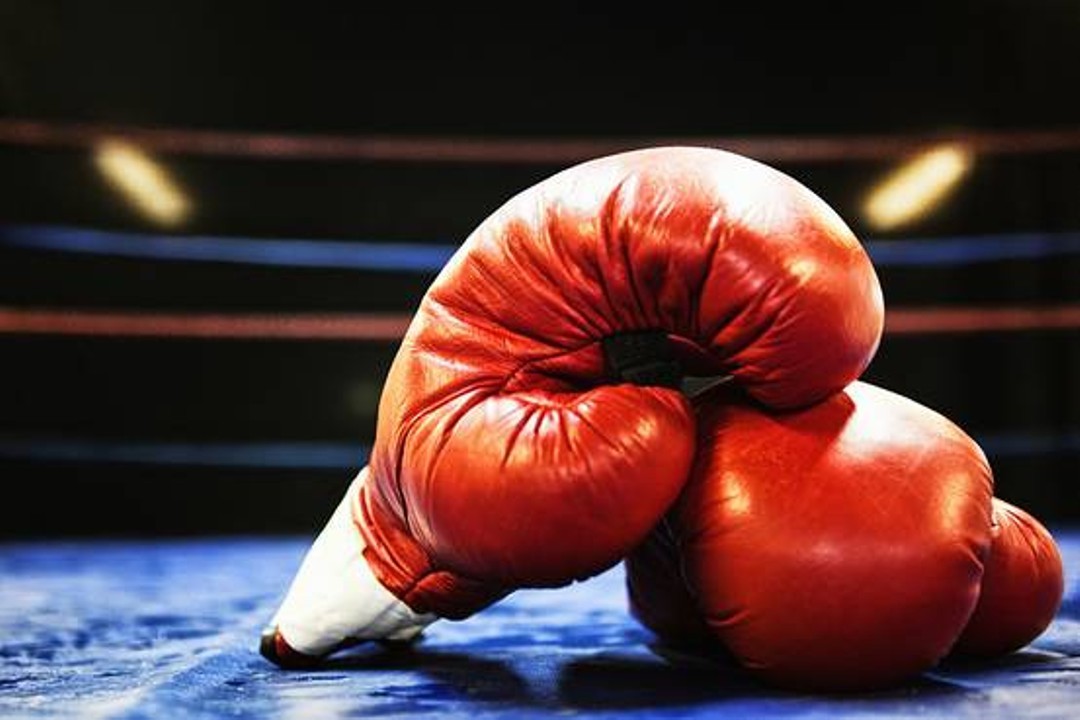 Сведения о качестве дополнительного образования в наглядных формах, представляющих результативность реализации дополнительной предпрофессиональной программы по виду спорта «Бокс»                                                                         Автор-составитель:                                                           Попова Анастасия Юрьевна                                                        Тренер – преподаватель по боксуНовороссийск 2021	Результативность освоения обучающимися МБУ ДО ДЮСШ «Олимпиец» дополнительной предпрофессиональной программы по виду спорта «Бокс»», проводится в соответствии  с требованиями, определяемыми программой в ходе обучения, промежуточным и итоговым контролем, а также результатами выступлений на соревнованиях. Спортсмены ДЮСШ «Олимпиец»  отделения  бокса в  течение  учебного  года  сдают контрольные  нормативы. Промежуточная  аттестация  проводится  в январе-феврале каждого текущего года. Переводные и выпускные испытания проводятся в мае - июне текущего  года. Основной  формой  проведения  контрольно-переводных   нормативов является  тестирование  по  ОФП  (общей  физической  подготовке)  и  СФП (специальной  физической  подготовке),  ТТП  (технико-тактической  подготовке), психологической, теоретической , соревновательной подготовках . Анализируя данные промежуточной и итоговой аттестаций, можно сделать вывод, что обучающиеся получают качественные знания, что представлено в таблице 1 и 2.Таблица 1Мониторинг сдачи промежуточной и итоговой аттестации по виду спорта «бокс»Таблица 2Мониторинг аттестации по этапам подготовки (результаты текущей аттестации за полугодие оцениваются по 5-ти бальной системе):Таблица 3 Мониторинг освоения дополнительной предпрофессиональной программы по виду спорта «Бокс»	Участие в соревнованиях различного уровня усиливают мотивацию обучающихся к дальнейшим занятиям спортом и способствуют сохранности основного контингента обучающихся на всех этапах подготовки. Анализ посещаемости занятий и выполнение контрольных нормативов позволяет выявить устойчивый интерес обучающихся к занятиям в ДЮСШ «Олимпиец» Значительное число обучающихся посещают занятия несколько лет подряд, что свидетельствует о положительных результатах работы, по формированию устойчивого интереса обучающихся к виду спорта бокс, здоровому образу жизни и регулярным  занятиям спортом.Вид спортаКоличество учащихся, сдавших нормативыКоличество учащихся, сдавших нормативыКоличество учащихся, сдавших нормативыКоличество учащихся, не сдававших нормативыКоличество учащихся, не сдававших нормативыКоличество учащихся, не сдававших нормативыСредний баллСредний баллСредний баллВыше среднегоВыше среднегоВыше среднегоНиже среднегоНиже среднегоНиже среднегоБокс2017-2018уч. год2018-2019уч. год2019-2020 год.2017-2018уч. год2018-2019уч. год2019-2020 год.2017-2018уч. год2018-2019уч. год2019-2020 год.2017-2018уч. год2018-2019уч. год2019-2020 год.2017-2018уч. год2018-2019уч. год2019-2020 год.Бокс151515000222131313000ГодЭтап подготовкиЭтап подготовкиОбщий итог по школе (средний балл)ГодБУ БУ 3Общий итог по школе (средний балл)2017-2018уч. год4,94,84,32018-2019уч. год4,94,94,42019-2020 год5,05,04,6Вид спорта2017-2018 уч. год2017-2018 уч. год2018-2019 уч. год2018-2019 уч. год2019-2020 уч. год2019-2020 уч. годБоксПолнота реализации %Качество обученности %Полнота реализации %Качество обученности %Полнота реализации %Качество обученности %Бокс98999910099100